Sunderland Sunday League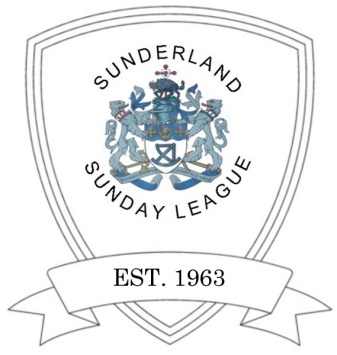 Application Form to join LeagueTeam Name………………………………………………………………………………………..Team Secretary Name………………………………………………………………………..Team Secretary Address…………………………………………………………………….Team Secretary Phone Number…………………………………………………………Team Secretary Email Address……………………………………………………………How will team be funded? ....................................................................Preferred Pitch…………………………………………………………………………………..Please return this form completed to the League Secretary Colin Stores either by email to cstores1966@mail.com or by post to Colin Stores, 40 Presthope Road, Pennywell, Sunderland SR4 9DR